Longwood University Longwood LIFE Program 201 High Street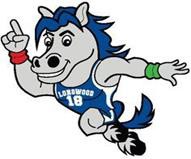 Farmville VA, 23909Phone: (434) 395-2837Longwood LIFE ProgramApplication for Admission for the Fall 2024Application for Fall AdmissionThe Longwood LIFE Program application process begins with the submission of this application and supporting documents, two recommendations, and the most recent copy of the applicant’s IEP. Once the completed application has been submitted and reviewed, chosen applicants will be contacted for a personal interview in May with the Longwood LIFE Committee. Offers will be extended in the following weeks for the semester in which the applicant is applying. Tuition cost will be $1000 for each  semester.  There will be an option to make two payments of $500 if the full $1000 cannot be paid all at once. Fall AdmissionPlease submit applications and supporting documents by May 1, 2024. Personal interviews will take place in mid-May. Longwood LIFE Program***We strongly encourage student and caregivers to fill out application together.*** STUDENT INFORMATIONUS Citizen:Yes	NoFAMILY/GUARDIAN INFORMATIONParent/Guardian:Parent/Guardian:Individual(s) listed above has legal guardianship of applicant?Yes	NoPlease note which parent/guardian who should be designated as first point of contact:If parent/guardians are divorced or separated or not living with applicant, please state any legal terms the program should know:Is the applicant his or her own guardian?Who has power of attorney over applicant? Please explain.Please list out any person(s) with permission to pick student up as well as their relation to student.FAMILY HISTORYPlease describe who the applicant currently lives with and their relationships to the individual.Please list siblings and their ages.Please detail any significant information that will impact the applicant’s family support.MEDICAL/DISABILITY HISTORY - Part AList the primary diagnosis:  	List any secondary diagnosis:  	List any conditions that may impact the applicant’s ability to function in the classroom, campus and/or residential housing environment:Please list current medications and indicate what the medications are taken for:NOTE: Applicant must be independent in administering his/her medications.Please list any allergies and necessary medications or reaction proceduresPlease list any food sensitivities that would impact a cooking class or the preparation of meals:Does the applicant have any problems with incontinence?Is applicant independent in mobility (walk or use wheelchair)?Yes	NoYes	NoWHAT IS THE SUPPORT HISTORY?Question 1Does the applicant have an application with their Department of Rehabilitation Services?	(Yes/No)	When?  	Has student accessed other services in the last four years? (ie, vocational rehabilitation, speech-language, occupational therapy)Has the applicant had professional support in their home environment? If so, what type of support?What was the level of support the applicant had in their last educational environment?One to one?	(Yes/No)	How long?  	Self-Contained Setting?	(Yes/No)	How long?  	Inclusive Setting?	(Yes/No)	How long?  	General Education Environment? (Yes/No)	How long?  	Please provide any other detailed information regarding the applicant’s personal and educational supports:Please provide a copy of the student’s most recent Individualized Education Plan and/or Post-secondary Transition Plan with the IEP release form.WHAT IS THE STUDENT’S EDUCATIONAL HISTORY?Question 2Please list any education experiences that will give a picture of how the applicant learns best.Where in school was the applicant most successful?List any other postsecondary educational experiences.Does applicant currently receive private therapeutic services, such as behavioral therapy, or psychiatry? If so, please indicate which services and attach a copy of the current report as indicated on the front of the application. If you need more space, please attach an additional page.WHAT ARE THIS STUDENT’S NEEDS?Question 3Describe the areas of need using the categories of Medical, Finding Locations, Emotional, Organizational, and Hygiene. Please describe in detail any previously used supports, accommodations, and/or behavior/management plan. List any types of assistive technology utilized. If you need more space, please attach an additional page.STUDENT PARTICIPATION GOALQuestion 4As a caretaker, guardian, or parent what do you hope your student will gain from participation in this program?THE APPLICANT SHOULD RESPOND TO THE FOLLOWING QUESTIONS:WHO AM I?Question 1Please describe yourself in detail. What are 5 descriptive words that come to mind? If you need more space, please attach an additional page.WHAT ARE YOUR LONG-TERM GOALS?Question 2What are your long-term goals upon completion of the Longwood LIFE Program? What makes you interested in college?What are your employment goals after completion in program? What is your desired employment status?What are your goals for the future in consideration of living arrangements? If you need more space, please attach an additional page.WHAT WOULD AN IDEAL DAY BE LIKE FOR YOU?Question 3What would an ideal day be like for you? Please include all current recreational activities that would be meaningful and enjoyable for you. What are some activities and future recreational goals for you? If you need more space, please attach an additional page.EMPLOYMENT HISTORY-ONLY IF APPLICABLE***Part BPlease complete the following IF the applicant has any prior work/vocational experience. Begin with current or most recent experience. Provide a resume, if applicable.SUPPORT INVENTORYPart CNote: This section may be filled out by only parent, teacher, or caretaker.Please rate the applicant’s ability in the following areas:Reading and writing skills: (check highest level) Writing:no functional writing	writes name	writes/copies all letterswrites complete words	writes short sentences	correctly uses punctuation drafts, revises, editsReading:no functional reading	identifies letters	recognizes familiar words/names applies reading strategies (sentence structure, meaning, phonetic clues)reads chapter books	reads books silentlyListening comprehension: retells a simple storycan retell the beginning, middle, and end of storiesable to retell settings, characters, problems, major events and solutions of storiesRECOMMENDATION AND RELEASESPart DThe following people will be submitting letters of recommendation for the applicant:Graff Parent Readiness Scale (GPRS) Completed by:  	This scale helps determine the families’ readiness for the student with an intellectual and/or developmental disability to attend a postsecondary program. Please circle the family/guardian’s response.1=I strongly agree, 2= I agree, 3=I neither agree nor disagree, 4=I disagree, and 5=I strongly disagree.I expect to know everything my students does at the university. Strongly Agree	1	2	3	4	5	Strongly DisagreeI expect one-one support all day.Strongly Agree	1	2	3	4	5	Strongly DisagreeI worry about my student talking to other students unsupervised. Strongly Agree	1	2	3	4	5	Strongly DisagreeI worry about my student crossing the street.Strongly Agree	1	2	3	4	5	Strongly DisagreeI need to know the homework assignment for each class. Strongly Agree	1	2	3	4	5	Strongly DisagreeI need to know the calendar of activities offered to my student. Strongly Agree	1	2	3	4	5	Strongly DisagreeI would like to speak with my student’s support staff.Strongly Agree	1	2	3	4	5	Strongly DisagreeI would like to attend classes to see my student interact with others. Strongly Agree	1	2	3	4	5	Strongly DisagreeI trust my student’s judgment.Strongly Agree	1	2	3	4	5	Strongly DisagreeI trust my student’s ability to handle small sums of money. Strongly Agree	1	2	3	4	5	Strongly DisagreeI know my student, with support, will develop friendships. Strongly Agree	1	2	3	4	5	Strongly DisagreeI know my student, with support, will try new opportunities. Strongly Agree	1	2	3	4	5	Strongly DisagreeMy student has the ability to handle frustration.Strongly Agree	1	2	3	4	5	Strongly DisagreeMy student has the ability to seek assistance.Strongly Agree	1	2	3	4	5	Strongly DisagreeOften, I am in contact with my student more than 3 times a day. Strongly Agree	1	2	3	4	5	Strongly DisagreeOften, I am telling my student what to do and say.Strongly Agree	1	2	3	4	5	Strongly DisagreeI check up on my student.Strongly Agree	1	2	3	4	5	Strongly DisagreeI check to see if my student has the correct facts.Strongly Agree	1	2	3	4	5	Strongly DisagreeI believe, I know what is best for my student.Strongly Agree	1	2	3	4	5	Strongly DisagreeI feel that my student knows what is best for him/herself. Strongly Agree	1	2	3	4	5	Strongly Disagree 	LONGWOOD UNIVERSITY	Office of Marketing and CommunicationsPHOTO & VIDEO RELEASEI hereby authorize Longwood University and those acting pursuant to its authority to photograph, video tape, or use any other electronic method of recording my likeness and/or voice to be used at the University’s discretion in University-related print publications and/or other media formats including but not limited to broadcast, videotape, CDROM, and electronic/online media.I hereby give the University the absolute right and permission, without restrictions, to make, copyright, and/or use, re-use, or publish said photographs/video footage of me in which I may be included in whole or in part, and waive any right to inspect and/or approve the finished printed materials, videos and/or web sites where my image appears. I further consent that my name and identity may be revealed therein or by descriptive text or commentary.I release the University and those acting pursuant to its authority from liability for any violation of any personal or proprietary right I may have in connection with such use. I understand that all such recordings, in whatever medium, shall remain the property of the University.I waive any right to compensation for my appearance in these printed documents, videos or web sites in any and all future uses of the photographs and/or video footage.I have read and fully understand the terms of this release.(If you are under 18 years of age, a parent or guardian must sign.)Signature   	Printed Name   	Minor’s Name (if applicable)   	Address   	City/State/Zip   	Date   	CONTACT:Marketing and Communications 434.395.2020Last Name:First Name:MI:Phone:Address:Social Security Number:Social Security Number:City:State:Zip:Date of Birth:Email address:Cell phone:High School Name:	Type of Diploma:	Graduation Date:High School Name:	Type of Diploma:	Graduation Date:High School Name:	Type of Diploma:	Graduation Date:High School Name:	Type of Diploma:	Graduation Date:Last Name:First Name:MI:Phone:Address:City:State:State:Zip:Occupation/ Employer:Work Phone:Work Phone:Employer Name and Address:Email address:Cell Phone:Cell Phone:Highest Level of Education:Date of Birth:Date of Birth:Last Name:First Name:MI:Phone:Address:City:State:State:Zip:Occupation/ Employer:Work Phone:Work Phone:Employer Name and Address:Email address:Cell phone:Cell phone:Highest Level of Education:Date of Birth:Date of Birth:Medication NameDosageFrequencyReason for MedicationAllergyMedication/ProcedureFood SensitivityMedication/ProcedureName of Business/CompanyPaid or Unpaid?Reason for LeavingAmount of time at JobPlease list job responsibilities:Please list job responsibilities:Please list job responsibilities:Please list job responsibilities:List any support services provided:List any support services provided:List any support services provided:List any support services provided:Name of Business/CompanyPaid or Unpaid?Reason for LeavingAmount of time at JobPlease list job responsibilities:Please list job responsibilities:Please list job responsibilities:Please list job responsibilities:List any support services provided:List any support services provided:List any support services provided:List any support services provided:Name of Business/CompanyPaid or Unpaid?Reason for LeavingAmount of time at JobPlease list job responsibilities:Please list job responsibilities:Please list job responsibilities:Please list job responsibilities:List any support services provided:List any support services provided:List any support services provided:List any support services provided:Independent Living SkillsNeedscomplete assistanceNeedsmuch assistanceNeedslittle assistanceNeedslittle assistanceNeedslittle assistanceCompletely independentCompletely independentCompletely independentFinding way around new environmentFollowing a scheduleManaging personal belongingsPreparing simple mealsOrdering and purchasing from a restaurantFinding items in a storeTaking public transportationSocial Skills and CommunicationNeeds completeassistanceNeeds muchassistanceNeeds littleassistanceNeeds littleassistanceNeeds littleassistanceCompletely independentCompletely independentCompletely independentCommunicating needs appropriatelyAsking for helpDealing with conflictDistinguishing between friends & strangersInteracting appropriately with peersRespecting authority figuresUsing cell phoneVerbalizing and/or writing personalinformation (name, address, phone, etc.)Academic SkillsNeedscomplete assistanceNeedsmuch assistanceNeedslittle assistanceNeedslittle assistanceNeedslittle assistanceCompletely independentCompletely independentCompletely independentIdentifying value of coins/billsCounting change/billsUsing a calculatorManaging a checking accountStaying within a budgetUsing a computer for word processingNavigating the InternetUsing emailFollowing verbal directionsFollowing written directionsName:Relationship:Address and Phone:Address and Phone:Name:Relationship:Address and Phone: